Летний прокат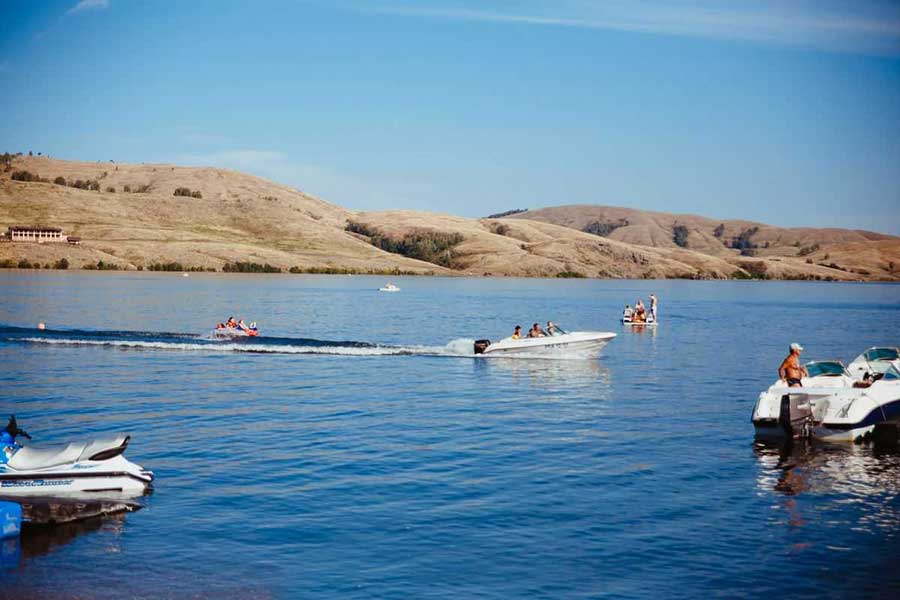 В санатории имеется два проката.Прокат №1 находится возле клуба. Летом там вы можете взять на прокат: скакалки, мячи (волейбольные, футбольные, волейбольные), обручи, велосипеды, роликовые коньки и скейтборды, набор для игры в большой теннис. Зимой - лыжи, коньки, клюшки, ледянки.Прокат №2 находится на пляже. Там вам предложат: лодки, катамараны, шезлонги, гидроциклы, круги, «бананы» и др. инвентарь для отдыха возле воды. Также в каждом корпусе и даче у администратора при необходимости можно взять электрочайник, фен, утюг.График работы: 10:00 – 22:00 без перерываНаименование услугиЕд. измеренияСтоимость, руб.Велосипед подростковый1 час100Велосипед подростковый (спортивный)1 час160Велосипед взрослый1 час130Велосипед детский1 час80Велосипед спортивный1 час280Скейтборд1 час90Теннис большой (корт, ракетки, 2 мяча)1 час400Теннисный корт без ракеток и мячей1 час300Мяч1 час80Бадминтон1 час80Роликовые коньки1 час150Детская коляскасутки250